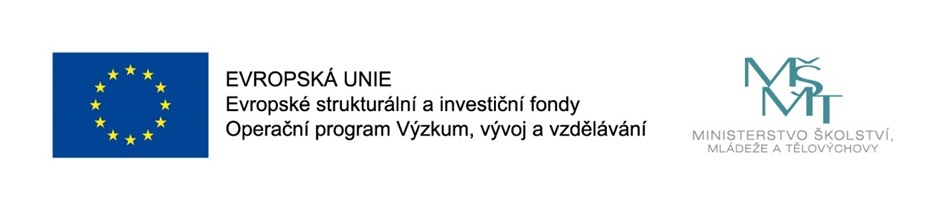 PROJEKT „POMÁHÁME SI“ JE  SPOLUFINANCOVÁN EVROPSKOU UNIÍPROJEKTOVÝ  DEN V MATEŘSKÉ  ŠKOLE„TVOŘÍME Z HLÍNY“Odborník  z praxe: Lucie Polanská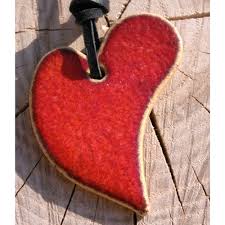 VE STŘEDU 8. 6. 2022SPOLEČNÉ  VEDENÍ  PROJEKTOVÉHO DNE PEDAGOGAS  ODBORNÍKEM  Z PRAXEDĚTI  BUDOU  SPOLUPRACOVAT, VYUŽÍVAT SVÝCH ZNALOSTÍ,ROZVÍJET DOVEDNOSTI, TVOŘIVOST, AKTIVITU A FANTAZII.